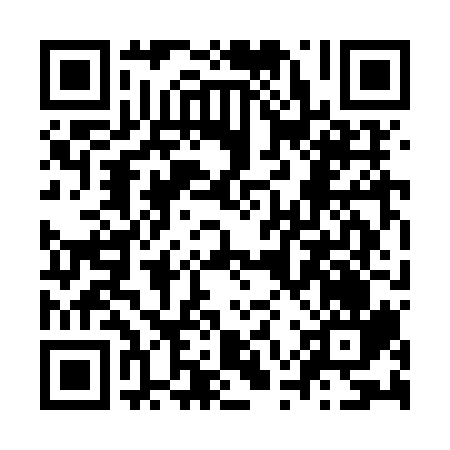 Ramadan times for Ardtornish, UKMon 11 Mar 2024 - Wed 10 Apr 2024High Latitude Method: Angle Based RulePrayer Calculation Method: Islamic Society of North AmericaAsar Calculation Method: HanafiPrayer times provided by https://www.salahtimes.comDateDayFajrSuhurSunriseDhuhrAsrIftarMaghribIsha11Mon5:045:046:4812:334:166:196:198:0312Tue5:015:016:4512:334:186:216:218:0513Wed4:594:596:4312:324:206:236:238:0714Thu4:564:566:4012:324:226:256:258:1015Fri4:534:536:3712:324:236:276:278:1216Sat4:504:506:3512:314:256:296:298:1417Sun4:474:476:3212:314:276:316:318:1718Mon4:444:446:2912:314:296:346:348:1919Tue4:414:416:2712:314:306:366:368:2220Wed4:384:386:2412:304:326:386:388:2421Thu4:354:356:2112:304:346:406:408:2622Fri4:324:326:1912:304:356:426:428:2923Sat4:294:296:1612:294:376:446:448:3124Sun4:264:266:1312:294:396:466:468:3425Mon4:234:236:1012:294:406:486:488:3626Tue4:204:206:0812:284:426:506:508:3927Wed4:164:166:0512:284:436:526:528:4128Thu4:134:136:0212:284:456:546:548:4429Fri4:104:106:0012:284:476:576:578:4730Sat4:074:075:5712:274:486:596:598:4931Sun5:045:046:541:275:508:018:019:521Mon5:005:006:521:275:518:038:039:552Tue4:574:576:491:265:538:058:059:573Wed4:544:546:461:265:548:078:0710:004Thu4:504:506:441:265:568:098:0910:035Fri4:474:476:411:255:578:118:1110:066Sat4:434:436:381:255:598:138:1310:097Sun4:404:406:361:256:008:158:1510:128Mon4:374:376:331:256:028:178:1710:159Tue4:334:336:301:246:038:198:1910:1810Wed4:294:296:281:246:058:228:2210:21